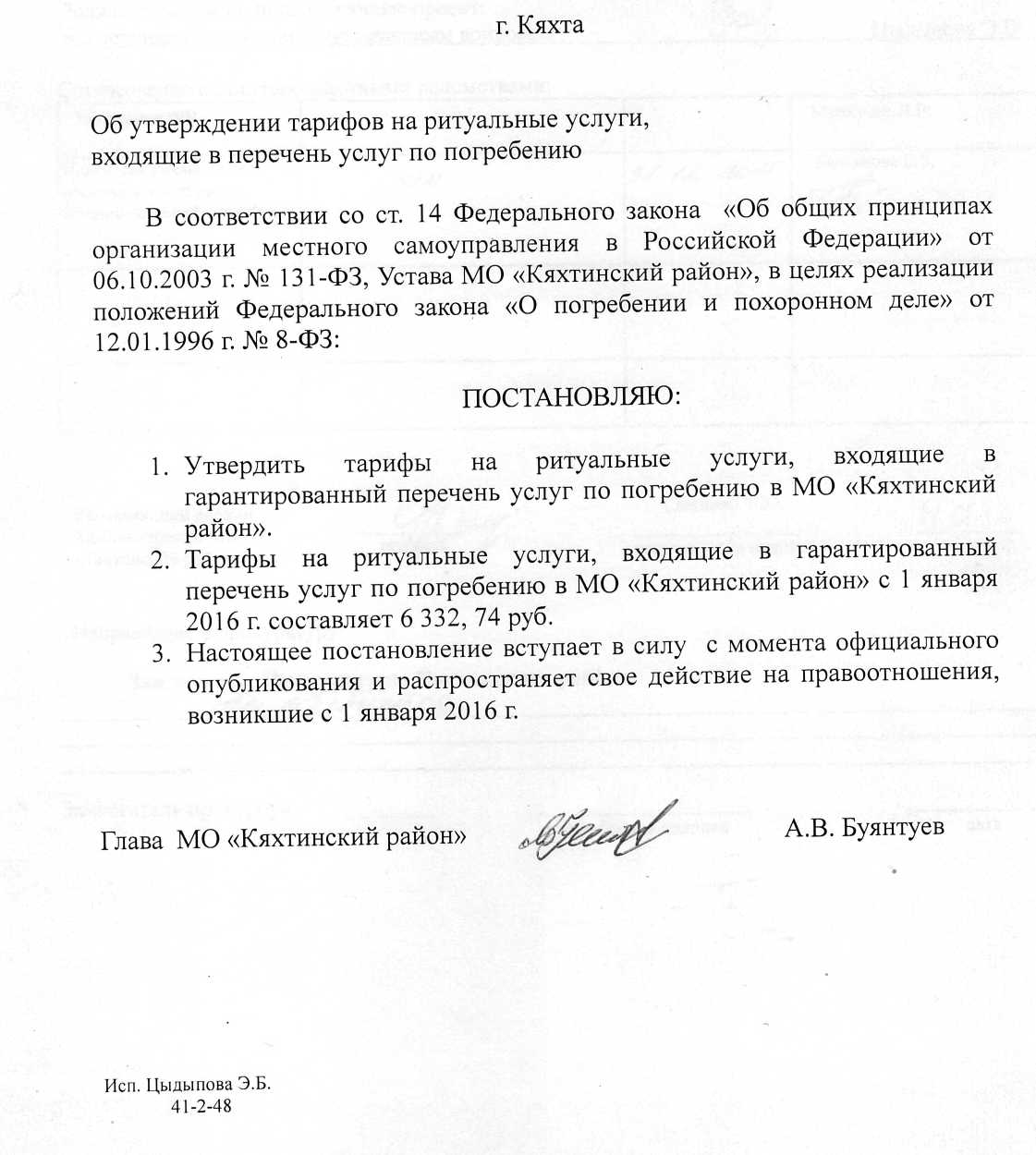 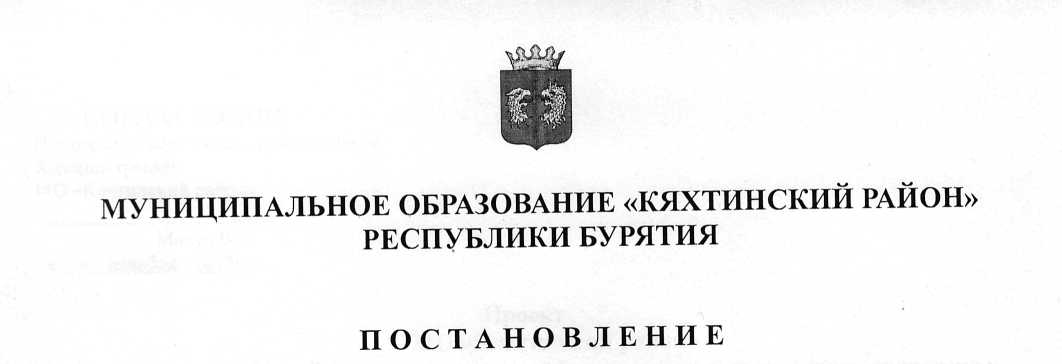 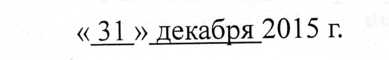 № 576